	K-AHinweis: Firmenbuchauszug ist beizulegenVerbundene Unternehmen / Mutter- und Tochterunternehmen:Gegebenenfalls Steuernummer und Angaben über die Zugehörigkeit zu einer Gruppe gemäß Art. 2 Z 11 der Richtlinie 2013/34/EU einschließlich der Steuer- und Firmenbuchnummern der verbundenen Mutter- und Tochterunternehmen anzugeben.Vertragliche Grundlage:Hinweis: Vertrag ist beizulegenBeteiligte Personen:Ansprechperson:Umsatzsteuer:Geben Sie bitte für die Beurteilung der förderfähigen Kosten nachfolgende Informationen bekannt:Geben Sie bitte bekannt, ob Sie vorsteuerabzugsberechtigt sind:Geben Sie bitte bekannt, ob Sie buchführungspflichtig sind oder eine Einnahme/Ausgaben-Rechnung führen:Verrechnen Sie die Umsatzsteuer mit dem Finanzamt:Geben Sie bitte das Datum der erstmaligen Anerkennung als Erzeugerorganisation bekannt:Geben Sie bitte das Datum der letztgültigen Anerkennung als Erzeugerorganisation bekannt:Mitglieder der Erzeugerorganisation:Geben Sie bitte die Anzahl der Mitglieder zum gewählten Stichtag bekannt:Hinweis: Zum Referenzzeitraum (n-2) des 1. OP-Jahres sind Unterlagen zum WvE beizulegen. Hinweis: Es ist jeweils eine Maßnahme aus den Zielen Umwelt, Klima und Forschung/Entwicklung auszuwählen. Aus den gewählten Maßnahmen der Umwelt- und Klimaziele sind in der Kostendarstellung insgesamt 3 Fördergegenstände gemäß der Beilage „Übersicht Maßnahme-FG-Arbeitspakete“ zu beantragen.Umweltziele: Klimaziele: Forschung und Entwicklung: Weitere im OP notwendige Maßnahmen: Weitere mögliche Maßnahmen: 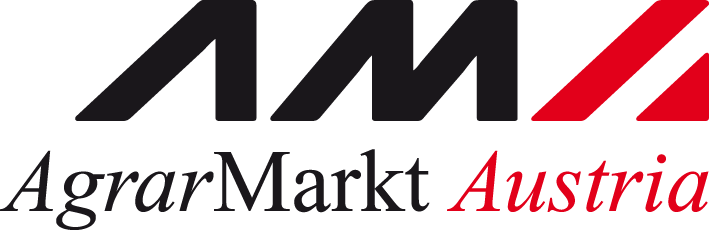 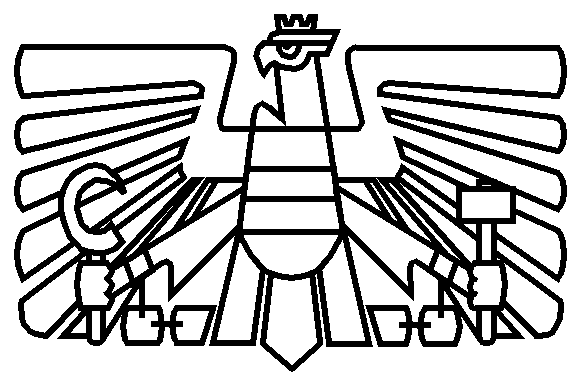 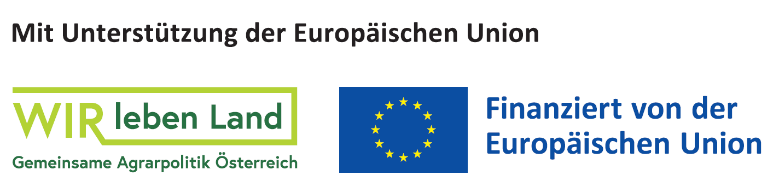 Agrarmarkt Austria, Dresdner Straße 70, A-1200 Wien, E-Mail: erzeugerorganisationen@ama.gv.at 	Erzeugerorganisationen: Beilage 1 
	zum Antrag auf Genehmigung eines Operationellen Programms	im Sektor Obst & Gemüse gem. GAP-Strategieplan-Anwendungs-VerordnungKlienten Nr.:Name der Erzeuger-organisation:1. Angaben zum Operationellen Programms:Projekttitel:2. Unternehmensdaten:EO Code: AT Gesellschaftsform:Firmenbuch: FN      ZVR      IZahl / Nummer:NameGesellschaftsformGeburtsdatumVertretungsbefugterAnsprechpersonFunktionTelefon Nr.E-Mail JA      NEIN      gemischt (Brutto / Netto) Buchführungspflichtig    Einnahmen / Ausgaben-Rechnung   
 Keines von beiden         Beides JA      Nein     3.	Bankverbindung (die Förderung soll auf folgendes Konto überwiesen werden): Kontoinhaber: IBAN:BIC:4. Persönliche FörderungsvoraussetzungenDatum:Datum:Stichtag:Anzahl aktive Mitglieder:Anzahl inaktive Mitglieder:5. Wert der vermarkteten Erzeugung der vergangenen Referenzzeiträume:OP-Jahr (n)Referenzzeitraum  (n-2)WvE (Euro)6. Schätzung des Wertes der vermarkteten Erzeugung der zukünftigen Referenzzeiträume des beantragten OP:OP-Jahr (n)Referenzzeitraum  (n-2)WvE (Euro)7. Maßnahmenauswahl:47-09 Ökologische/biologische Erzeugung47-10 Integrierter Landbau47-11 Bodenerhaltung47-12 Erhalt oder Förderung der Artenvielfalt (Biodiversität) sowie Schaffung und Erhaltung von Lebensräumen zur Begünstigung von Biodiversität47 -14 Verbesserung der Resilienz gegenüber Schädlingen und Pflanzenkrankheiten47-15 Verbesserung der Nutzung von und der Bewirtschaftung mit Wasser47-16 Verringerung des Pestizideinsatzes47-17 Verringerung des Abfallaufkommens sowie Verbesserung der Abfallbewirtschaftung47-19 Verringerung von Emissionen47-20 Beratungsdienste und technische Hilfe im Umweltbereich47-13 Energieeinsparung (inkl. Abwärmenutzung), Steigerung der Energieeffizienz sowie Interventionen in alternative Energien47-18 Stärkung der Nachhaltigkeit und Effizienz des Transports sowie der Lagerung von Erzeugnissen des Sektors Obst und Gemüse47-08 Forschung und Entwicklung im Bereich Obst & Gemüse47-04 Verbesserung der Vermarktung47-07 Bündelung des Angebots47-01 Verbesserung der Produktionsplanung und Anpassung der Erzeugung an die Nachfrage47-02 Verbesserung und Erhaltung der Produktqualität 47-03 Umsetzung unionsweiter und nationaler Qualitätsregelungen 47-05 Steigerung des Verbrauchs von Erzeugnissen des Sektors Obst und Gemüse 47-06 Förderung des Absatzes von Erzeugnissen des Sektors Obst und Gemüse 47-21 Beratungen, Schulungen und Austausch von bewährten Verfahren 47-22 Wiederbepflanzung von Obstplantagen nach obligatorischer Rodung 47-23 Marktrücknahmen zur kostenlosen Verteilung 47-24 Ernteversicherung  47-25 Krisenkommunikation47-26 Verbesserung der Beschäftigungsbedingungen8. Projektinhalt:MaßnahmeFördergegenstandAusgangslage für den Fördergegenstand (Beschreiben Sie bitte die Ausgangslage):Ziel für den Fördergegenstand (Beschreiben Sie bitte Ihr Projektziel):AktivitätBeschreibung der Aktivität (Beschreiben Sie bitte die Aktivität; inkl. Planung der Durchführung):!Hinweis:Datenschutzerklärung: Informationen zur Verarbeitung Ihrer Daten sowie zur Veröffentlichung von Zahlungen finden Sie unter folgender Adresse: https://www.ama.at/datenschutzerklaerung